  Guía de TrabajoHistoria y Geografía 7° Básico“La Edad Media”DESARROLLOPara el desarrollo de esta guía se recomienda la lectura del libro del estudiante, páginas 120 a la 125, además de los contenidos vistos durante la clase virtual (puede complementar con apoyándose en los textos y videos del Blog https://profehistoriahhcc.blogspot.com/) y en el Classroom del curso.ACTIVIDADESEl período de la Historia Universal comprendido entre los años 476 d. C. al 1492 d. C. tiene como nombre:Prehistoria.Antigüedad.Edad Media.Edad Moderna.El acontecimiento que se marca como inicio de la Edad Media es:La caída del Imperio Romano de Occidente.La caída del Imperio Romano de Oriente.Las cruzadas.El descubrimiento de América.NO es parte de los períodos de la Edad Media:Temprana Edad Media.Alta Edad Media.Baja Edad Media.Pequeña Edad Media.Fueron parte de los pueblos germánicos que invadieron el Imperio Romano de Occidente durante el siglo V d. C.:Visigodos.Francos.Ostrogodos.Todos los anteriores.Dentro del proceso de la Edad Media, es correcto afirmar que:El Imperio Romano de Occidente se mantuvo durante toda la Edad Media.Los pueblos germánicos trajeron la religión islámica a Europa Occidental.Con la caída del Imperio Romano comenzó en Europa una fragmentación del territorio.Los pueblos germánicos reunificaron el Imperio Romano de Occidente colocando su propio Emperador.NO fue parte de las tradiciones que conformaron la Civilización europea occidental conformada durante la Edad Media:Tradición grecorromana.Tradición islámica.Tradición judeocristiana.Tradición germánica.Dentro de los aportes de la tradición grecorromana en la formación de la civilización europea occidental fue:El derecho y el idioma latín.La religión islámica.El ideal heroico.Que los gobiernos eran dirigidos por los Emperadores.LECTURA DE FUENTESLee la siguiente fuente, y en base a ella responde las preguntas:De acuerdo a los textos señala 3 características de los Pueblos Germánicos.______________________________________________________________________________________________________________________________________________________________________________________________________Tradicionalmente, se asocia a los Pueblos Germánicos como pueblos “bárbaros”, de acuerdo a lo leído ¿Estás de acuerdo con que los Pueblos Germánicos eran “bárbaros”? Justifica tu respuesta.________________________________________________________________________________________________________________________________________________________________________________________________________________________________________________________________________ACTIVIDADES DE CIERRE¿Cuál es el período de la Historia que comprende después de la caída del Imperio Romano de Occidente?____________________________________________________________________________________________________________________________________¿Cuáles fueron las principales tradiciones que desarrollaron la civilización europea occidental durante la Edad Media? ____________________________________________________________________________________________________________________________________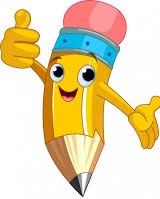 AUTOEVALUACIÓN O REFLEXIÓN PERSONAL SOBRE LA ACTIVIDAD:1.- ¿Qué fue lo más difícil de este trabajo? ¿Por qué?____________________________________________________________________________________________________________________________________Nombre:Curso: 7°   Fecha: semana N° 25¿QUÉ APRENDEREMOS?¿QUÉ APRENDEREMOS?¿QUÉ APRENDEREMOS?Objetivo (s): OA 09: Explicar que la civilización europea se conforma a partir de la fragmentación de la unidad imperial de occidente y la confluencia de las tradiciones grecorromana, judeocristiana y germana, e identificar a la Iglesia Católica como el elemento que articuló esta síntesis y que legitimó el poder político.Objetivo (s): OA 09: Explicar que la civilización europea se conforma a partir de la fragmentación de la unidad imperial de occidente y la confluencia de las tradiciones grecorromana, judeocristiana y germana, e identificar a la Iglesia Católica como el elemento que articuló esta síntesis y que legitimó el poder político.Objetivo (s): OA 09: Explicar que la civilización europea se conforma a partir de la fragmentación de la unidad imperial de occidente y la confluencia de las tradiciones grecorromana, judeocristiana y germana, e identificar a la Iglesia Católica como el elemento que articuló esta síntesis y que legitimó el poder político.Contenidos: Edad Media.Contenidos: Edad Media.Contenidos: Edad Media.Objetivo de la semana: Identificar las principales características de la Edad Media, a través del desarrollo de una Guía de Estudio, utilizando diversos medios tecnológicos.Objetivo de la semana: Identificar las principales características de la Edad Media, a través del desarrollo de una Guía de Estudio, utilizando diversos medios tecnológicos.Objetivo de la semana: Identificar las principales características de la Edad Media, a través del desarrollo de una Guía de Estudio, utilizando diversos medios tecnológicos.Habilidad: Identificar.Habilidad: Identificar.Habilidad: Identificar.